KRAJEVNA SKUPNOST ROŽNA DOLINAŠtevilka: 2/23Datum: 5.1.2023.                                       ZAPISNIK 2. seje Sveta KSPrisotni: Borut Čubej, Bore Mitovski, Miha Bitežnik, Slavko Šuligoj, Mavricija Valantič, Marjan Grilč, Klavdija Židanik, Nataša Volk, Erika BensaOdsotni: /     Začetek seje :18.00 .  Dnevni red:1.Pregled nedokončanih zadev iz prejšnjega mandata sveta KS.2.Dodelitev zadolžitev članom sveta KS.3.Pregled prispele pošte in pogodb za podpis.4.Priprava plana.5.Predlogi in pobude.6.Razno                                                                                                                            Točka 1. Predsednik pove, da je nujno potrebno najprej obravnavati namestitev reflektorjev v  Stari Gori, za kar je bila že sestavljena pogodba s podjetjem Intra linghtin. Po predlogu članov sveta KS se zadeva začasno ne realizira, dokler se ne ugotovi ekonomska upravičenost le te.Zato so člani soglasno sprejeli sklep:Sklep št. 1Nabava reflektorjev se začasno zaustavi.Predsednik sproži problematiko poplavne varnosti reke Vrtojbice. Glede na to, da se pripravlja študija o poplavni varnosti reke Vipave s pritoki, ni pa nam znano ali je vkjučen v to študijo del Vrtojbice od njenega izvira do zadrževalnika. Po diskusiji člani sveta KS sprejmejo naslednji sklep:Sklep št. 2Na podjetje Hidrotehnik pošljemo dopis ,da nam razložijo kako bodo rešili problem poplavljanja stavb in zemljišč na območju med zadrževalnikom in izvirom Vrtojbice.Predsednik predstavi še problem preplastitve cca 300 m cestišča od gostilne Mandrija do makadamske gozne ceste, kar bi bilo potreba nujno sanirati.Cesta je po izgradnji optičnega omrežja še v katastrofalnem stanju.Na MONG je bila že večkrat poslana zahteva za preplastitev te ceste, vendar se to še ni izvedlo.Na MONG oddelku za ceste moramo poslati dopis za ureditev tega problema.Točka 2.) G. Šuligoj predlaga, da se razdeli zadolžitve glede oddajanja prostorov za najem in ostalih objektov v lasti KS. Predsednik predlaga razdelitev dejavnosti vsem članom KS. Člani sveta KS določijo g. Šuligoja in g. Grilča, da urejata zadeve v zvezi z družabnim življenjem krajanov K:S: Rožna Dolina. g.a Židanik je zadolžena za oddajanje prostorov in športnega igrišča v najem. g. Grilč predlaga za namestnico predsedniku Borutu Čubeju in urejanje administracije v KS Rožna Dolina g. Natašo Volk.  G. Miha Bitežnik se zadolži za urejanje spletne strani in facebook-a in  za povezavo z mestnim svetom ter odbori mestnega sveta MONG. G.a Erika Bensa in g.a Mavricija Valantič sta zadolženi za socialne zadeve in pomoč pri pripravi družabnih dogodkov. Za infrastrukturo  in sodelovanje pri pripravi občinskih prostorskih aktov v celotni Krajevni skupnosti so zadolženi Borut Čubej, in Bore Mitovski. Vsak član sveta KS Rožna Dolina skrbi za zadeve v svoji volilni enoti. Zbira pobude krajanov in jih pripravi za sejo tako, da jih lahko celovito predstavi ostalim članom sveta K.S.Sklep št. 3Točka 3.Prispelo pošto pregleda predsednik in podpiše pogodbe z dobavitelji ter nas o tem obvesti na naslednji seji. Točka 4.Plan se pripravi do naslednjega sestanka sveta KS. Predsednik predlaga, da se sredstva v višini 5.000,00 eur prerazporedi za vzdrževanje  cest. Sredstva v višini 5.000,00 eur se prerazporedi za ureditev pisarne. Preostala sredstva v višini 7.000,00 eur se prerazporedi na postavko za prireditve.  Točka 5.Glede oddajanja prostorov in športnih igrišč se skliče sestanek članov sveta KS z vsemi predsedniki društev in civilno iniciativo. Sestanek bo 24.1.2023 ob 18. uri.      Zaključek seje ob 22:30.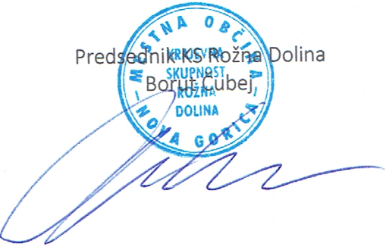 Zapisala                                                                                      Nataša Volk                                                                         